АДМИНИСТРАЦИЯ БЕРЕЗОВСКОГО РАЙОНА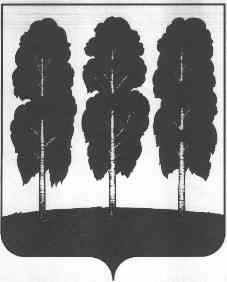 ХАНТЫ-МАНСИЙСКОГО АВТОНОМНОГО ОКРУГА-ЮГРЫПОСТАНОВЛЕНИЕот 28.02.2023 	№ 126пгт. БерезовоО внесении изменений в постановление администрации Березовского района от 19.01.2022 №75 «О Порядке организации учета детей, нуждающихся в предоставлении места в муниципальных дошкольных образовательных организациях, реализующих основную образовательную программу дошкольного образования, и комплектования муниципальных дошкольных образовательных организаций Березовского района и признании утратившими силу некоторых муниципальных правовых актов администрации Березовского района»В целях привидения нормативного правового акта администрации Березовского района в соответствие с действующим законодательством:1. Внести в приложение к постановлению администрации Березовского района от 19.01.2022 № 75 «О Порядке организации учета детей, нуждающихся в предоставлении места в муниципальных дошкольных образовательных организациях, реализующих основную образовательную программу дошкольного образования, и комплектования муниципальных дошкольных образовательных организаций Березовского района и признании утратившими силу некоторых муниципальных правовых актов администрации Березовского района» (далее-Порядок) следующие изменения:1.1.приложение 1 к Порядку изложить в следующей редакции:«Приложение 1к Порядку организации учёта детей, нуждающихся в предоставленииместа в муниципальных дошкольных образовательных организациях, реализующих основную образовательнуюпрограмму дошкольного образования, и комплектования муниципальных дошкольных образовательных организаций Березовского районаНаправление в дошкольную образовательную организацию№Выдано________________________________________________________ (Ф.И.О. родителя (законного представителя)о том, что ________________________________________________________________(Ф.И.О. ребенка, дата рождения)предоставляется место в дошкольной образовательной организации__________________________________________________________________________(наименование организации)в общем/ внеочередном/ первоочередном порядке, преимущественное право(нужное подчеркнуть)за № __________________(регистрационный номер)«__»______________20__года______________________________________________________________________(должность ответственного лица, подпись, расшифровка подписи)Контактный телефон: __________________________.». 2. Опубликовать настоящее постановление в газете «Жизнь Югры» и разместить на официальном веб-сайте органов местного самоуправления Березовского района.3. Настоящее постановление вступает в силу после его официального опубликования.И.о. главы района 	С.Н. Титов